Sted :                            desentralisert, i klubblokaler.Tid:                                Lørdag 18. september kl. 10.00Innveiing:                     Lørdag kl 08.00-09.00 Påmelding:                   Påmelding på vedlagte skjema innen 4. september.Startkontingent:      Felles protokoll og resultatliste vil bli presentert raskt etter gjennomførte konkurranser.  Klubber som skal arrangere stevne som teller med på ØM senior og veteran melder fra om dette til NVF sammen med påmelding til stevne.    Det konkurreres og premieres etter NVFs Lover og reglement som innbefatter bla at alle konkurrerer i reglementert antrekk!Med vennlig hilsenLeder Jostein FrøydLarvik AtletklubbPåmelding fra: ____________________Konkurranseplass: _________________Dato___________ Sted________________ Signatur__________________________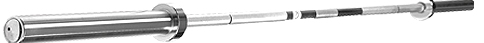 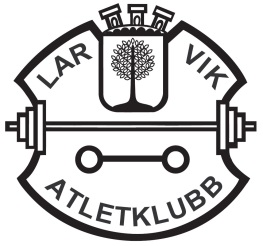 